ОПРОСНЫЙ ЛИСТ ДЛЯ ПОДБОРА ЖИРОУЛОВИТЕЛЯ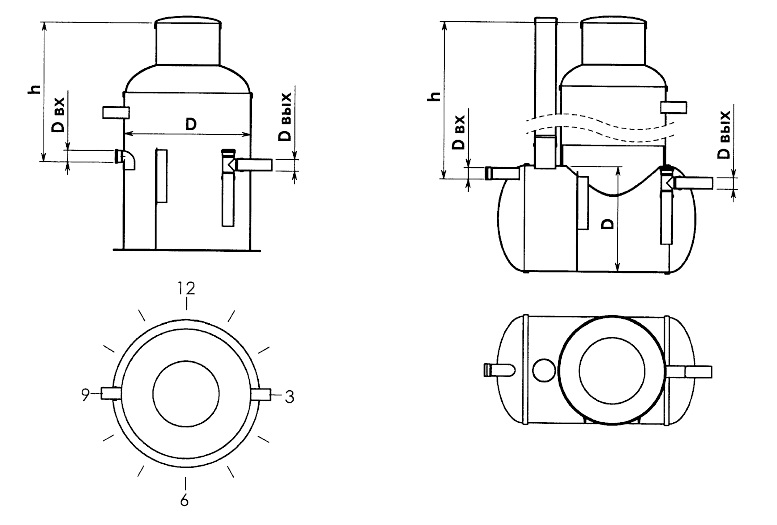 Специальные требования:________________________________________________________Дата_________________Подпись_____________________